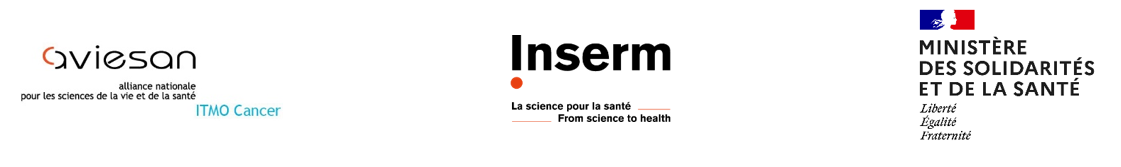 Dossier administratifDirecteur du SIRICOrganisme candidat (organisme de rattachement du SIRIC, destinataire de la décision de labellisation et bénéficiaire de la subvention allouée par l’INCa et par l’INSERM) Organismes partenaires (notamment établissements de santé, université, organismes de recherche)Ajouter autant de ligne que nécessaireEngagementsChaque engagement doit être dument complété, daté et signé (signature manuscrite uniquement). Le document complet doit être scanné et déposé dans le portail PROJETS -rubrique engagements des partenairesDirection du SIRICOrganisme candidat2.4 Organismes partenaires (notamment établissements de santé, université, organismes de recherche)Ajouter autant de formulaire que de partenaireAPPEL À CANDIDATURES 2022Labellisation de Sites de Recherche Intégréesur le Cancer SIRIC 2022DOSSIER ADMINISTRATIF et ENGAGEMENTSInformation relative au traitement de vos données personnelles qui seront renseignées dans le dossier de candidature----------------------------Dans le cadre de ses missions de service public, l’Institut national du cancer conduit des appels à projets dans le domaine de la cancérologie. Afin d’effectuer l’évaluation des projets reçus et de constituer une base de données permettant d’assurer le recensement et le suivi des appels à projets financés par l’Institut, ce dernier doit recueillir des données relatives à l’identité et la vie professionnelle du coordonnateur, du représentant légal ou de la personne dûment habilitée de l’organisme bénéficiaire, de la personne chargée du suivi administratif du dossier, du responsable d’équipe et, le cas échéant, du personnel de l’équipe et des personnes désignées par le coordonnateur ne devant pas avoir connaissance du projet, ces dernières pouvant de par leurs liens en tirer un avantage direct ou indirect.Les personnes dont les données personnelles figurent dans le dossier de candidature doivent être informées par celui qui les a désignées que l’Institut les utilisera selon les modalités ici décrites. L’Institut est le responsable du traitement de ces données. Il conservera celles nécessaires à l’évaluation des projets pour une durée de cinq ans si votre projet n’est pas retenu ou, de dix ans s’il l’est, à compter de la date de notification du résultat de la sélection par l’Institut.  Les données nécessaires au recensement et au suivi des appels à projets qu’il finance seront conservées pour une durée de quinze ans à compter de la même date. Conformément au Règlement général sur la protection des données 2016/679 et à la loi informatique et libertés n°78-17 modifiée, vous disposez durant la durée du traitement d’un droit d’opposition, d’un droit d’accès, de rectification, d’effacement et à la portabilité de vos données et d’un droit à la limitation du traitement de vos données. Pour les exercer, veuillez adresser votre demande par mail à l’adresse suivante : servicejuridique@institutcancer.fr. Vous trouverez les coordonnées de l’Institut, de son représentant et de sa déléguée à la protection des données sur e-cancer.fr. Vous disposez, par ailleurs, du droit d’introduire une réclamation auprès de la Commission nationale de l’informatique et des libertés (CNIL).Nom et prénom du directeur du SIRICAdresse de correspondanceEmailTéléphoneStructure(s) administrative(s) de rattachementEn cas d’appartenance multiple, merci d’indiquer tous les organismesNom de l’organismeNom du représentant légalStatut juridiqueAdresse du siège socialEmailTéléphoneSi différent du représentant légal, personne habilitée à signer la convention(Nom, prénom, titre et fonction)Nom du site hospitalier (si applicable)Directeur du site hospitalier (si applicable)Nom de l’organismeAdresseNom du directeur/président ou du représentant légalEngagements du directeur du SIRIC Je, soussigné(e) : _________________________________________ (nom, prénom) Agissant en qualité de directeur du SIRIC Déclare avoir pris connaissance : de l’appel à candidatures «Labellisation de Sites de recherche intégrée sur le cancer  » ;du règlement N° 2021-01 relatif aux subventions allouées par l'Institut National du cancer (consultable à l’adresse suivante : http://www.e-cancer.fr/Institut-national-du-cancer/Appels-a-projets/Reglement-des-subventions );du règlement administratif et financier Stratégie Décennale Cancer 2021-2030 du 1er janvier 2021 pour les subventions versées par l’INSERM (consultable à l’adresse suivante : https://sp2013.inserm.fr/sites/eva/appels-a-projets/pca/Documents/Re%CC%80glement%20financier%20SD%20Cancer.pdf ) ;du dossier de candidature complet (annexes incluses) ;M’engage à respecter les dispositions qui me concernent et à mener les missions du directeur du SIRIC telles que décrites dans l’appel à candidatures.Fait le : _________________________    Cachet de l’organisme :Signature (manuscrite uniquement) :Engagements de/des établissement(s) de rattachement du directeur du SIRIC __________________________________ (indiquer le nom de l’organisme)Je, soussigné(e), _____________________________________________ (nom, prénom) Représentant légal Personne dûment habilitée (cocher la case correspondante) Cette personne est soit le représentant légal de l’organisme, soit toute autre personne dûment habilitée et bénéficiant d’une délégation de pouvoir ou de signature établie par le représentant légal. En cas de délégation de pouvoir ou de signature, joindre la copie de délégation. Déclare avoir pris connaissance : de l’appel à candidatures «Labellisation de Sites de recherche intégrée sur le cancer  » ;du règlement N° 2021-01 relatif aux subventions allouées par l'Institut National du cancer (consultable à l’adresse suivante : http://www.e-cancer.fr/Institut-national-du-cancer/Appels-a-projets/Reglement-des-subventions );du règlement administratif et financier Stratégie Décennale Cancer 2021-2030 du 1er janvier 2021 pour les subventions versées par l’INSERM (consultable à l’adresse suivante :: https://sp2013.inserm.fr/sites/eva/appels-a-projets/pca/Documents/Re%CC%80glement%20financier%20SD%20Cancer.pdf ) ;du dossier de candidature complet (annexes incluses) ;Autorise le directeur du SIRIC à mener les missions décrites dans l’appel à candidatures.Fait le : _________________________Cachet de l’organisme :Signature (manuscrite uniquement) :Engagements de l’organisme candidat __________________________________ (indiquer le nom de l’organisme) destinataire de la décision de labellisation et bénéficiaire de la subvention allouée par l’INCa et par l’INSERM) Je, soussigné(e), _____________________________________________ (nom, prénom) Représentant légal Personne dûment habilitée (cocher la case correspondante) Cette personne est soit le représentant légal de l’organisme, soit toute autre personne dûment habilitée et bénéficiant d’une délégation de pouvoir ou de signature établie par le représentant légal. En cas de délégation de pouvoir ou de signature, joindre la copie de délégation. Déclare avoir pris connaissance : de l’appel à candidatures «Labellisation de Sites de recherche intégrée sur le cancer » ;du règlement N° 2021-01 relatif aux subventions allouées par l'Institut National du cancer (consultable à l’adresse suivante : http://www.e-cancer.fr/Institut-national-du-cancer/Appels-a-projets/Reglement-des-subventions );du règlement administratif et financier Stratégie Décennale Cancer 2021-2030 du 1er janvier 2021 pour les subventions versées par l’INSERM (consultable à l’adresse suivante : https://sp2013.inserm.fr/sites/eva/appels-a-projets/pca/Documents/Re%CC%80glement%20financier%20SD%20Cancer.pdf ) ;du dossier de candidature complet (annexes incluses) ;M’engage à respecter l’ensemble des dispositions de ces textes qui concerne l’organisme que je représente, notamment le règlement n° 2021-01 sus-visé sous réserve des éventuelles dérogations qui y seraient apportées dans l’acte attributif de subvention conclu entre l’INCa et l’organisme que je représente ou entre l’INSERM et l’organisme que je représente ; Certifie exactes les informations contenues dans ledit dossier ; M’engage à ce que l’organisme que je représente mette en œuvre les missions décrites dans l’appel à candidatures et mène les actions prévues dans le dossier de candidature, ainsi que les recommandations du comité d’évaluation et les propositions de l’Institut national du cancer ; M’engage à ce que l’organisme que je représente mobilise, dans les meilleurs délais, les crédits obtenus dans le cadre du présent appel à candidatures et, le cas échéant, à les reverser ; M'engage à allouer au SIRIC candidat les dotations de l’assurance maladie qui lui reviendraient au titre de la mission « Investigation » des établissements définie par la DGOS dans le cadre des MERRI (Missions d’Enseignement, de Recherche, de Référence et d’Innovation);Déclare que l’organisme que je représente est en règle au regard de l’ensemble des déclarations sociales et fiscales (ainsi que des cotisations et paiements y afférant) et au regard des obligations résultant de l’article 10 de la loi n°2000-321 du 12 avril 2000 relative aux droits des citoyens dans leurs relations avec les administrations. Fait le : _________________________Cachet de l’organisme :Signature (manuscrite uniquement) :Engagements de l’organisme partenaire__________________________________ (indiquer le nom de l’organisme)Je, soussigné(e), _____________________________________________ (nom, prénom) Représentant légal Personne dûment habilitée (cocher la case correspondante) Cette personne est soit le représentant légal de l’organisme, soit toute autre personne dûment habilitée et bénéficiant d’une délégation de pouvoir ou de signature établie par le représentant légal. En cas de délégation de pouvoir ou de signature, joindre la copie de délégation. Déclare avoir pris connaissance : de l’appel à candidatures «Labellisation de Sites de recherche intégrée sur le cancer » ;du règlement N° 2021-01 relatif aux subventions allouées par l'Institut National du cancer (consultable à l’adresse suivante : http://www.e-cancer.fr/Institut-national-du-cancer/Appels-a-projets/Reglement-des-subventions );du règlement administratif et financier Stratégie Décennale Cancer 2021-2030 du 1er janvier 2021 pour les subventions versées par l’INSERM (consultable à l’adresse suivante : https://sp2013.inserm.fr/sites/eva/appels-a-projets/pca/Documents/Re%CC%80glement%20financier%20SD%20Cancer.pdf) ;du dossier de candidature complet (annexes incluses) ;M’engage à contribuer aux activités du SIRIC telles que décrites dans le dossier de candidature ;M’engage à finaliser un accord de consortium avec les autres partenaires et l’organisme candidat ;Le cas échant, m’engage à allouer au SIRIC candidat les dotations de l’assurance maladie qui lui reviendraient au titre de la mission « Investigation » des établissements définie par la DGOS dans le cadre des MERRI (Missions d’Enseignement, de Recherche, de Référence et d’Innovation).Fait le : Cachet de l’organisme :Signature (manuscrite uniquement) :